Kiegészítés az Európai Unió Hivatalos Lapjához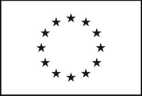 Információ és online formanyomtatványok: http://simap.ted.europa.euKoncessziós hirdetmény2014/23/EU irányelvI. szakasz: AjánlatkérőI.1) Név és címekI.3) KommunikációI.4) Az ajánlatkérő típusa (ajánlatkérő szerv által közzétett hirdetmény esetében)I.5) Fő tevékenység (ajánlatkérő szerv által közzétett hirdetmény esetében)I.6) Fő tevékenység (közszolgáltató ajánlatkérő által közzétett hirdetmény esetében)II. szakasz: TárgyII.1) A beszerzés mennyiségeII.2) Meghatározás 1III. szakasz: Jogi, gazdasági, pénzügyi és műszaki információkIII.1) Részvételi feltételekIII.2) A koncesszióval kapcsolatos feltételek 2IV. szakasz: EljárásIV.1) MeghatározásIV.2) Adminisztratív információkVI. szakasz: Kiegészítő információkVI.1) A közbeszerzés ismétlődő jellegére vonatkozó információkVI.2) Információ az elektronikus munkafolyamatokrólVI.3) További információk: 2VI.4) Jogorvoslati eljárásVI.5) E hirdetmény feladásának dátuma: (nn/hh/éééé)Az európai uniós és más alkalmazandó jog előírásainak történő megfelelés biztosítása az ajánlatkérő felelőssége._________________________________________________________________________________________________________1	szükség szerinti számban ismételje meg2	adott esetben8	opcionális információ15	ezt az információt itt vagy - adott esetben - az ajánlattételi felhívásban adja meg16	csak építési beruházási koncesszió esetébenHivatalos név:Hivatalos név:Hivatalos név:Nemzeti azonosítószám: 2Postai cím:Postai cím:Postai cím:Postai cím:Város:NUTS-kód:Postai irányítószám:Ország:Kapcsolattartó személy:Kapcsolattartó személy:Kapcsolattartó személy:Telefon:E-mail:E-mail:E-mail:Fax:Internetcím(ek)Az ajánlatkérő általános címe: (URL)A felhasználói oldal címe: (URL)Internetcím(ek)Az ajánlatkérő általános címe: (URL)A felhasználói oldal címe: (URL)Internetcím(ek)Az ajánlatkérő általános címe: (URL)A felhasználói oldal címe: (URL)Internetcím(ek)Az ajánlatkérő általános címe: (URL)A felhasználói oldal címe: (URL)◯ A közbeszerzési dokumentáció korlátozás nélkül, teljes körűen, közvetlenül és díjmentesen elérhető a következő címen: 15 (URL)◯ A közbeszerzési dokumentációhoz történő hozzáférés korlátozott. További információ a következő helyről érhető el: 15 (URL)További információ a következő címen szerezhető be◯ a fent említett cím◯ másik cím: (adjon meg másik címet)A részvételi jelentkezés, illetve adott esetben ajánlat benyújtandó elektronikusan: (URL)◯ a fent említett címre◯ a következő címre: (adjon meg másik címet) Az elektronikus kommunikáció olyan eszközök és berendezések használatát igényli, amelyek nem általánosan hozzáférhetők. Ezen eszközök és berendezések korlátozás nélkül, teljes körűen, közvetlenül és díjmentesen elérhetők a következő címen: (URL)◯ Minisztérium vagy egyéb nemzeti vagy szövetségi hatóság, valamint regionális vagy helyi részlegeik◯ Nemzeti vagy szövetségi iroda/hivatal◯ Regionális vagy helyi hatóság◯ Regionális vagy helyi iroda/hivatal◯ Közjogi intézmény◯ Európai intézmény/ügynökség vagy nemzetközi szervezet◯Egyéb típus:◯ Általános közszolgáltatások◯ Honvédelem◯ Közrend és biztonság◯ Környezetvédelem◯ Gazdasági és pénzügyek◯ Egészségügy◯ Lakásszolgáltatás és közösségi rekreáció◯ Szociális védelem◯ Szabadidő, kultúra és vallás◯ Oktatás◯ Egyéb tevékenység:◯ Gáz- és hőenergia termelése, szállítása és elosztása◯ Villamos energia◯ Földgáz és kőolaj kitermelése◯ Szén és más szilárd tüzelőanyag feltárása és kitermelése◯ Víz◯ Postai szolgáltatások◯ Vasúti szolgáltatások◯ Városi vasúti, villamos-, trolibusz- és autóbusz-szolgáltatások◯ Kikötői tevékenységek◯ Repülőtéri tevékenységek◯ Egyéb tevékenység:II.1.1) Elnevezés:Hivatkozási szám: 2II.1.2) Fő CPV-kód: [ ][ ] . [ ][ ] . [ ][ ] . [ ][ ] Kiegészítő CPV-kód: 1, 2 [ ][ ][ ][ ]II.1.2) Fő CPV-kód: [ ][ ] . [ ][ ] . [ ][ ] . [ ][ ] Kiegészítő CPV-kód: 1, 2 [ ][ ][ ][ ]II.1.3) A szerződés típusa ◯ Építési beruházás ◯ SzolgáltatásmegrendelésII.1.3) A szerződés típusa ◯ Építési beruházás ◯ SzolgáltatásmegrendelésII.1.4) Rövid meghatározás:II.1.4) Rövid meghatározás:II.1.5) Becsült teljes érték vagy nagyságrend: 2Érték áfa nélkül: [                ] Pénznem: [ ][ ][ ]II.1.5) Becsült teljes érték vagy nagyságrend: 2Érték áfa nélkül: [                ] Pénznem: [ ][ ][ ]II.1.6) Részekre vonatkozó információkA beszerzés részekből áll ◯ igen ◯ nemAjánlatok ◯ valamennyi részre ◯ legfeljebb a következő számú részre nyújthatók be: [  ] ◯ csak egy részre nyújthatók be Az egy ajánlattevőnek odaítélhető részek maximális száma: [  ] Az ajánlatkérő fenntartja a jogot arra, hogy a következő részek vagy részcsoportok kombinációjával ítéljen oda szerződéseket:II.1.6) Részekre vonatkozó információkA beszerzés részekből áll ◯ igen ◯ nemAjánlatok ◯ valamennyi részre ◯ legfeljebb a következő számú részre nyújthatók be: [  ] ◯ csak egy részre nyújthatók be Az egy ajánlattevőnek odaítélhető részek maximális száma: [  ] Az ajánlatkérő fenntartja a jogot arra, hogy a következő részek vagy részcsoportok kombinációjával ítéljen oda szerződéseket:II.2.1) Elnevezés: 2Rész száma: 2II.2.2) További CPV-kód(ok): 2Fő CPV-kód: 1 [ ][ ] . [ ][ ] . [ ][ ] . [ ][ ] Kiegészítő CPV-kód: 1, 2 [ ][ ][ ][ ]II.2.2) További CPV-kód(ok): 2Fő CPV-kód: 1 [ ][ ] . [ ][ ] . [ ][ ] . [ ][ ] Kiegészítő CPV-kód: 1, 2 [ ][ ][ ][ ]II.2.3) A teljesítés helye:NUTS-kód: 1 [ ] [ ] [ ] [ ] [ ] A teljesítés fő helyszíne:II.2.3) A teljesítés helye:NUTS-kód: 1 [ ] [ ] [ ] [ ] [ ] A teljesítés fő helyszíne:II.2.4) A közbeszerzés ismertetése:(az építési beruházás vagy szolgáltatás jellege és mennyisége, illetve az igények és követelmények meghatározása)II.2.4) A közbeszerzés ismertetése:(az építési beruházás vagy szolgáltatás jellege és mennyisége, illetve az igények és követelmények meghatározása)II.2.5) Értékelési szempontokKoncesszió odaítélésének alapja◯ a közbeszerzési dokumentumokban meghatározott kritériumok◯ az alább ismertetett kritériumok (az odaítélési szempontokat csökkenő fontossági sorrendben kell feltüntetni)  Részszempont: 1II.2.5) Értékelési szempontokKoncesszió odaítélésének alapja◯ a közbeszerzési dokumentumokban meghatározott kritériumok◯ az alább ismertetett kritériumok (az odaítélési szempontokat csökkenő fontossági sorrendben kell feltüntetni)  Részszempont: 1II.2.6) Becsült érték vagy nagyságrend:Érték áfa nélkül: [                ] Pénznem: [ ][ ][ ]II.2.6) Becsült érték vagy nagyságrend:Érték áfa nélkül: [                ] Pénznem: [ ][ ][ ]II.2.7) A koncesszió időtartama 8Időtartam hónapban: [  ] vagy Munkanapokban kifejezett időtartam: [  ]vagy Kezdés: (nn/hh/éééé) / Befejezés: (nn/hh/éééé)II.2.7) A koncesszió időtartama 8Időtartam hónapban: [  ] vagy Munkanapokban kifejezett időtartam: [  ]vagy Kezdés: (nn/hh/éééé) / Befejezés: (nn/hh/éééé)II.2.13) Európai uniós alapokra vonatkozó információkA beszerzés európai uniós alapokból finanszírozott projekttel és/vagy programmal kapcsolatos ◯ igen ◯ nemProjekt száma vagy hivatkozási száma:II.2.13) Európai uniós alapokra vonatkozó információkA beszerzés európai uniós alapokból finanszírozott projekttel és/vagy programmal kapcsolatos ◯ igen ◯ nemProjekt száma vagy hivatkozási száma:II.2.14) További információ:II.2.14) További információ:III.1.1) Az ajánlattevő/részvételre jelentkező alkalmassága az adott szakmai tevékenység végzésére, ideértve a szakmai és cégnyilvántartásokba történő bejegyzésre vonatkozó előírásokat isA feltételek felsorolása és rövid ismertetése, az igényelt információk és dokumentumok megjelölése:III.1.2) Gazdasági és pénzügyi alkalmasság A közbeszerzési dokumentációban megadott kiválasztási szempontokA kiválasztási szempontok felsorolása és rövid ismertetése, az igényelt információk és dokumentumok megjelölése: Az alkalmasság minimumkövetelménye(i): 2III.1.3) Műszaki, illetve szakmai alkalmasság A közbeszerzési dokumentációban megadott kiválasztási szempontokA kiválasztási szempontok felsorolása és rövid ismertetése, az igényelt információk és dokumentumok megjelölése: Az alkalmasság minimumkövetelménye(i): 2III.1.5) Információk a fenntartott koncessziókról 2 A koncesszió védett műhelyek és olyan gazdasági szereplők számára fenntartott, amelyek célja a fogyatékkal élő vagy hátrányos helyzetű személyek társadalmi és szakmai integrációja A koncesszió teljesítése védettmunkahely-teremtési programok keretében történikIII.2.1) Meghatározott szakmára (képzettségre) vonatkozó információk (csak szolgáltatási koncesszió esetében) A szolgáltatás teljesítése egy meghatározott szakmához (képzettséghez) van kötveA vonatkozó törvényi, rendeleti vagy közigazgatási rendelkezésre történő hivatkozás:III.2.2) A koncesszió teljesítésével kapcsolatos feltételek:III.2.3) A koncesszió teljesítésében közreműködő személyekkel kapcsolatos információ Az ajánlattevőknek közölniük kell a koncesszió teljesítésében közreműködő személyek nevét és szakképzettségétIV.1.8) A közbeszerzési megállapodásra (GPA) vonatkozó információk 16A szerződés a közbeszerzési megállapodás (GPA) hatálya alá tartozik ◯ igen ◯ nemIV.2.2) Ajánlatok/jelentkezések benyújtási határideje vagy pályázatbeérkezési határidőDátum: (nn/hh/éééé) Helyi idő: (óó:pp)IV.2.4) Azok a nyelvek, amelyeken az ajánlatok vagy részvételi jelentkezések benyújthatók: [  ] [  ] 1A közbeszerzés ismétlődő jellegű ◯ igen ◯ nemA további hirdetmények közzétételének tervezett ideje: 2 A megrendelés elektronikus úton történik Elektronikusan benyújtott számlákat elfogadnak A fizetés elektronikus úton történikVl.4.1) A jogorvoslati eljárást lebonyolító szervVl.4.1) A jogorvoslati eljárást lebonyolító szervVl.4.1) A jogorvoslati eljárást lebonyolító szervHivatalos név:Hivatalos név:Hivatalos név:Postai cím:Postai cím:Postai cím:Város:Postai irányítószám:Ország:E-mail: E-mail: Telefon:Internetcím: (URL)Internetcím: (URL)Fax:Vl.4.2) A békéltetési eljárást lebonyolító szerv 2Vl.4.2) A békéltetési eljárást lebonyolító szerv 2Vl.4.2) A békéltetési eljárást lebonyolító szerv 2Hivatalos név:Hivatalos név:Hivatalos név:Postai cím:Postai cím:Postai cím:Város:Postai irányítószám:Ország:E-mail: E-mail: Telefon:Internetcím: (URL)Internetcím: (URL)Fax:Vl.4.3) Jogorvoslati kérelmek benyújtásaA jogorvoslati kérelmek benyújtásának határidejére vonatkozó pontos információ:Vl.4.3) Jogorvoslati kérelmek benyújtásaA jogorvoslati kérelmek benyújtásának határidejére vonatkozó pontos információ:Vl.4.3) Jogorvoslati kérelmek benyújtásaA jogorvoslati kérelmek benyújtásának határidejére vonatkozó pontos információ:Vl.4.4) A jogorvoslati kérelmek benyújtására vonatkozó információ a következő szervtől szerezhető be 2Vl.4.4) A jogorvoslati kérelmek benyújtására vonatkozó információ a következő szervtől szerezhető be 2Vl.4.4) A jogorvoslati kérelmek benyújtására vonatkozó információ a következő szervtől szerezhető be 2Hivatalos név:Hivatalos név:Hivatalos név:Postai cím:Postai cím:Postai cím:Város:Postai irányítószám:Ország:E-mail: E-mail: Telefon:Internetcím: (URL)Internetcím: (URL)Fax: